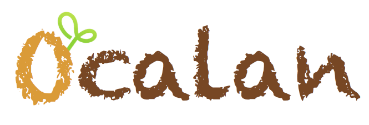 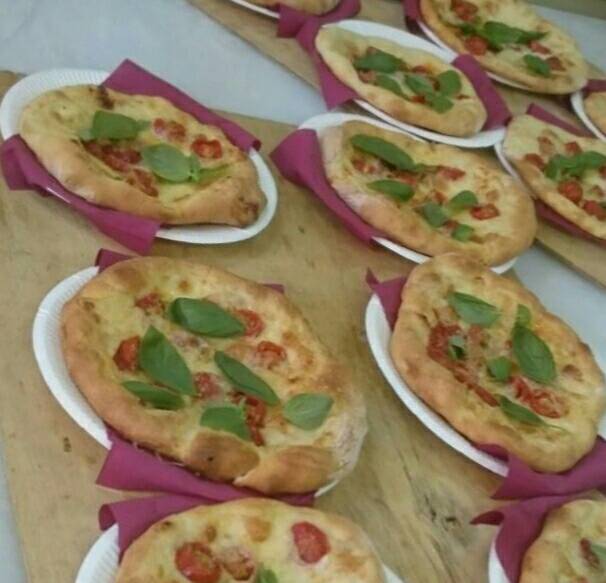 カレーピザは　お持ち帰りの入れ物を持ってきていただければ、大きいサイズ（直径30ｃｍ位）も受けたまわります。1000円ビストロバル　だんだん　オリジナルドレッシング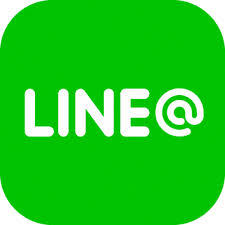 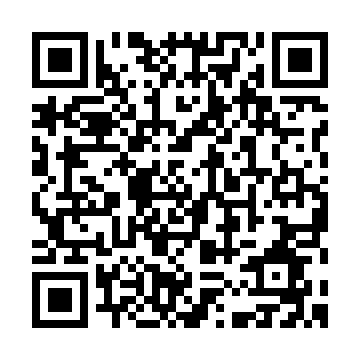 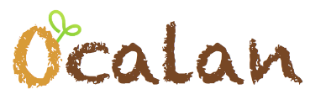 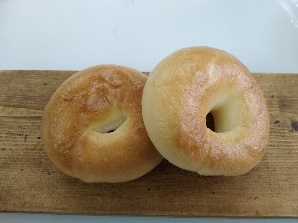 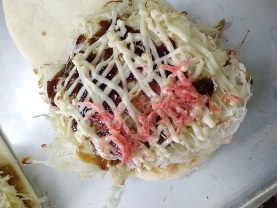 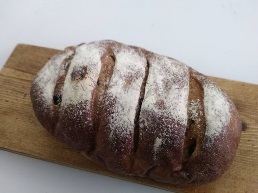 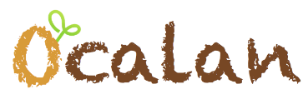 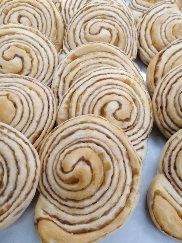 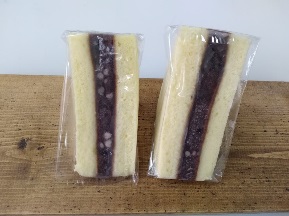 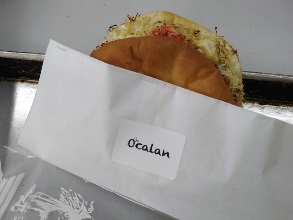 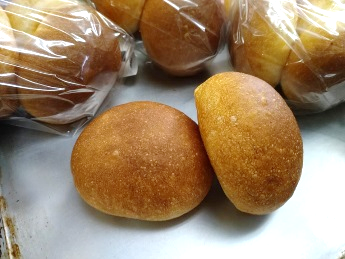 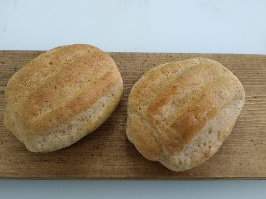 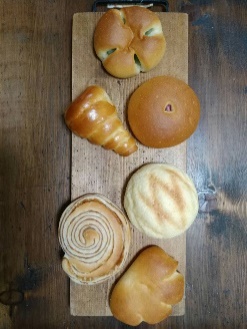 品　名単　価数量合　計説　明ミニ菓子パン６個入り５００円小倉　クリーム　カステラサンド　チョココロネ　メロン　メープルキングブレット５００円１．５斤分の　バターをたんねんに折り込んだ風味豊かな食パンです。高加水バンズ３個入り４００円中にサンドする素材を引き立たせるバンズです。ベーグル３個入り５００円卵　乳製品等を使わずオリーブオイルを使った食べやすいベーグルです。胚芽パン３個入３００円沖縄産黒糖使用胚芽入り食事パンです。メープルロール５個入り３００円昔から親しまれ　ファンの多いメープル味のスナックパンです。シベリア３００円ボングーで作り続けた昔ながらのシベリアです。手作り小倉水羊羹使用ふわとろお好み焼きパン４００円キャベツたっぷり　卵入り　とろふわの中身で美味しいよ！赤ワインパン５００円ワインに漬け込んだブドウとクルミ入り焼きカレーパン２００円乾物カレーをたっぷり入れた焼きカレーパンです。カレーピザ直径20ｃｍ位５００円本格ピザ生地を仕込み　手作りドライトマト　乾物を入れたカレーピザです。カレーおからーぬ２００円カレー味のオカランを昨年に続き作りました。お試しください。玉ねぎドレッシング５４０円200ｍｌ入り　特製たまねぎドレッシングです。おからーぬ　種類数　量オカラン種類数　量ヨーグルトブルーベリー紅茶イチジククランベリー酒粕抹茶大納言ごま合計